FAITH i BRANKO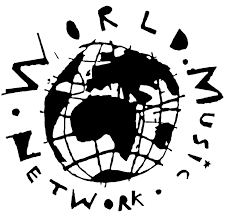 http://www.faithibranko.com   http://www.worldmusic.net/store/item/TUG1092info@faithibranko.com    (0044) 7575298229TECHNICAL RIDER AND BACKLINEPERFORMING ARTISTS:  Faith Ristic – Accordion/ Whistle/ Vocals			          Branko Ristic – Electric Violin                                            Ramiro Nocelli – Acoustic Guitar                                            Matt Webb – Double Bass/ VocalsLength: approx. 90 minsRepertoire subject to changeOTHER NOTES:                                                                                                                     • Mic stands: all stands should be boom stands if at all possible                                            • Guitar stands: if guitar stands are available at venue, 1 on stage is requested please                                                                                                    • Monitors: 4 stage monitors with split mixes if possible (please advise if not possible)                                                                                                                 • Speakers: Front of house system to suit size of venue                                                          • Lighting: General wash with colors                                                                                            • Stage: Minimum 12’ x 12’1. Accordion/Whistle/VocalsFaith RisticXLR + long cable needed for RH Accordion. SM58 Instrumental Mic and stand needed for RH Accordion.Vocal Microphone + Stand needed for vocals and whistle. High Bar Stool.DI needed2. Electric Violin (with effects pedal)Branko Ristic1 XLR line (Branko will bring his own AKG Wireless system) Power Supply for wireless and effects pedal.Branko will supply his own effects (octave) pedal and needs 2 connecting ¼ jacks.3. Acoustic GuitarRamiro NocelliHigh Stool. DI, XLR line and Power Supply needed4. Double BassMatt Web1 XLR Line and DI Box1 Vocal Mic with StandAC PowerWill provide own Double Bass Pickup5 Monitor Speakers